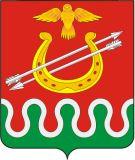 Администрация Боготольского районаКрасноярского краяПОСТАНОВЛЕНИЕ/ПРОЕКТг. Боготол«      »  декабря 2023 года						              №  ____ - пО внесении изменений в постановление администрации Боготольского района от 09.10.2013 № 758-п «Об утверждении муниципальной программы Боготольского района «Развитие малого и среднего предпринимательства и инвестиционной деятельности в Боготольском районе»В соответствии со статьей 179 Бюджетного кодекса Российской Федерации, со статьей 18 Устава Боготольского района, постановлением администрации Боготольского района от 05.08.2013 № 560-п «Об утверждении Порядка принятия решений о разработке муниципальных программ Боготольского района, их формировании и реализации», ПОСТАНОВЛЯЮ:1. Внести в постановление администрации Боготольского района от 09.10.2013 № 758-п «Об утверждении муниципальной программы Боготольского района «Развитие малого и среднего предпринимательства и инвестиционной деятельности в Боготольском районе» следующие изменения:1.1. В паспорте муниципальной программы Боготольского района «Развитие малого и среднего предпринимательства и инвестиционной деятельности в Боготольском районе строку «Информация по ресурсному обеспечению программы» изложить в следующей редакции:1.2. 	Абзац 1 пункта 7 «Информация о ресурсном обеспечении программы» изложить в следующей редакции:Общий объем финансирования программы составляет 42 471,06 тыс. рублей, в том числе по годам:2014 год – 8 069,62 тыс. рублей;2015 год – 6 866,11 тыс. рублей;2016 год – 3 365,82 тыс. рублей;2017 год – 2 837,20 тыс. рублей;2018 год – 136,73 тыс. рублей;2019 год – 4 596,30 тыс. рублей;2020 год – 1 128,8 тыс. рублей;2021 год – 10 897,14 тыс. рублей;2022 год – 1 282,00 тыс. рублей;2023 год – 1038,14 тыс. рублей;2024 год – 1 126,60 тыс. рублей;2025 год – 1 126,60 тыс. рублей.В том числе:средства федерального бюджета:2014 год – 5 501,00 тыс. рублей;2015 год – 4 180,61 тыс. рублей;средства краевого бюджета:2014 год – 2 042,10 тыс. рублей;2015 год – 2 115,00 тыс. рублей;2016 год – 2 870,00 тыс. рублей;2017 год – 2 400,00 тыс. рублей;2018 год – 0,00 тыс. рублей;2019 год – 4400,00 тыс. рублей;2020 год – 890,00 тыс. рублей;2021 год – 10 526,00 тыс. рублей;2022 год – 1 137,50 тыс. рублей;2023 год – 911,60 тыс. рублей;2024 год – 626,60 тыс. рублей;2025 год – 626,60 тыс. рублей.Средства районного бюджета:2014 год – 526,52 тыс. рублей;2015 год – 570,50 тыс. рублей;2016 год – 495,82 тыс. рублей;2017 год – 437,20 тыс. рублей;2018 год – 136,73 тыс. рублей;2019 год – 196,30 тыс. рублей;2020 год – 238,80 тыс. рублей;2021 год – 371,14 тыс. рублей;2022 год – 144,50 тыс. рублей;2023 год – 126,54 тыс. рублей;2024 год –  500,00 тыс. рублей;2025 год – 500,00 тыс. рублей.1.3. Приложение № 1 к Паспорту муниципальной программы Боготольского района «Развитие малого и среднего предпринимательства и инвестиционной деятельности в Боготольском районе» изложить в новой редакции согласно приложению № 1 к настоящему постановлению.1.4. Приложение № 1 к муниципальной программе Боготольского района «Развитие малого и среднего предпринимательства и инвестиционной деятельности в Боготольском районе» изложить в новой редакции согласно приложению № 2 к настоящему постановлению.1.5. Приложение № 2 к муниципальной программе Боготольского района «Развитие малого и среднего предпринимательства и инвестиционной деятельности в Боготольском районе» изложить в новой редакции согласно приложению № 3 к настоящему постановлению.1.6. В паспорте подпрограммы 1 программы «Развитие малого и среднего предпринимательства и инвестиционной деятельности в Боготольском районе» строку  «Информация по ресурсному обеспечению подпрограммы, в том числе в разбивке по всем источникам финансирования на очередной финансовый год и плановый период» изложить в следующей редакции:1.7. Приложение № 1 к подпрограмме «Развитие малого и среднего предпринимательства и инвестиционной деятельности в Боготольском районе» изложить в новой редакции согласно приложению № 4 к настоящему постановлению.1.8. Приложение № 2 к подпрограмме «Развитие малого и среднего предпринимательства и инвестиционной деятельности в Боготольском районе» изложить в новой редакции согласно приложению № 5 к настоящему постановлению.2. Контроль над исполнением настоящего постановления возложить на заместителя Главы  Боготольского района по вопросам экономики и сельского хозяйства Л.С. Бодрину.3.	Постановление опубликовать в периодическом печатном издании «Официальный вестник Боготольского района» и разместить на официальном сайте Боготольского района в сети Интернет www.bogotol-r.ru.4. Постановление вступает в силу после его официального опубликования.Глава Боготольского района				                        Н.В. БакуневичПриложение № 1к постановлению администрацииБоготольского районаот «   «»  декабря 2023 № _____Перечень целевых показателей муниципальной программы с указанием планируемых к достижению значений в результате реализации муниципальной программыПриложение № 2к постановлению администрацииБоготольского районаот «   «»  декабря 2023 № _____Информация о ресурсном обеспечении муниципальной программы за счет средств районного бюджета, в том числе средств, поступивших из бюджетов других уровней бюджетной системыПриложение № 3к постановлению администрацииБоготольского районаот «   «»  декабря 2023 № _____Информация об источниках финансирования подпрограмм, отдельных мероприятий муниципальной программыПриложение № 4к постановлению администрацииБоготольского районаот «   «»  декабря 2023 № _____Перечень и значение показателей результативности подпрограммыПриложение № 5к постановлению администрацииБоготольского районаот «   «»  декабря 2023 № _____Перечень мероприятий подпрограммыИнформация по ресурсному обеспечению программыОбщий объем финансирования программы составляет 42471,06 тыс. рублей, в том числе по годам:2014 год – 8 069,62 тыс. рублей;2015 год – 6 866,11 тыс. рублей;2016 год – 3 365,82 тыс. рублей;2017 год – 2 837,20 тыс. рублей;2018 год – 136,73 тыс. рублей;2019 год – 4 596,30 тыс. рублей;2020 год – 1 128,80 тыс. рублей;2021 год – 10 897,14 тыс. рублей;2022 год –  1 282,00 тыс. рублей;2023 год – 1 038,14 тыс. рублей;2024 год – 1 126,6 тыс. рублей;2025 год – 1 126,6 тыс. рублей.В том числе:средства федерального бюджета:2014 год – 5 501,00 тыс. рублей;2015 год – 4 180,61 тыс. рублей;средства краевого бюджета:2014 год – 2 042,10 тыс. рублей;2015 год – 2 115,00 тыс. рублей;2016 год – 2 870,00 тыс. рублей;2017 год – 2 400,00 тыс. рублей;2018 год – 0,00 тыс. рублей;2019 год – 4 400,00 тыс. рублей;2020 год – 890,00 тыс. рублей;2021 год – 10 526,00 тыс. рублей;2022 год – 1 137,50  тыс. рублей;2023 год – 911,60 тыс. рублей;2024 год – 626,60 тыс. рублей;2025 год - 626,60 тыс. рублей.средства районного бюджета:2014 год – 526,52 тыс. рублей;2015 год – 570,50 тыс. рублей;2016 год – 495,82 тыс. рублей;2017 год – 437,20 тыс. рублей;2018 год – 136,73 тыс. рублей;2019 год – 196,30 тыс. рублей;2020 год – 238,80 тыс. рублей;2021 год – 371,14 тыс. рублей;2022 год – 144,50 тыс. рублей;2023 год – 126,54 тыс. рублей;год – 500,00 тыс. рублей;2025 год –  500,00 тыс. рублей.Информация по ресурсному обеспечению подпрограммы, в том числе в разбивке по всем источникам финансирования на очередной финансовый год и плановый периодОбщий объем финансирования подпрограммы составляет 3 291,34 тыс. рублей, в том числе по годам:2023 год – 1 038,14 тыс. рублей;2024 год – 1 126,60 тыс. рублей;2025 год – 1 126,60 тыс. рублей.Средства краевого бюджета:2023 год – 911,60 тыс. рублей;2024 год – 626,60 тыс. рублей;2025 год – 626,60 тыс. рублейСредства районного бюджета:2023 год – 126,54 тыс. рублей;2024 год – 500,00 тыс. рублей;2025 год – 500,00 тыс. рублей.№ п/пЦели, целевые показатели программыЕдиница измерения2013 год2014 год2015 год2016 год2017 год2018 год2019 год2020 год2021 год2022 год2023 год2024 годГоды до конца реализации программы в пятилетнем интервалеГоды до конца реализации программы в пятилетнем интервале№ п/пЦели, целевые показатели программыЕдиница измерения2013 год2014 год2015 год2016 год2017 год2018 год2019 год2020 год2021 год2022 год2023 год2024 год2025 год2030 год1.Число субъектов малого и среднего предпринимательстваединиц на 10 000 человек населения213,98217,48145,1781,69122,04119,11116,72118,89112,45114,21132,44137,41141,20149,38Статус (муниципальная программа, подпрограмма)Наименование программы, подпрограммыНаименование ГРБСКод бюджетной классификацииКод бюджетной классификацииКод бюджетной классификацииКод бюджетной классификацииСтатус (муниципальная программа, подпрограмма)Наименование программы, подпрограммыНаименование ГРБСГРБСРзПрЦСРВР2023 год2024год2025годИтогоМуниципальная программа«Развитие малого и среднего предпринимательства и инвестиционной деятельности в Боготольском районе»Всего расходные обязательства по программе5010412ХХХХХХХХХХ1038,141126,601126,603664,80Муниципальная программа«Развитие малого и среднего предпринимательства и инвестиционной деятельности в Боготольском районе»в том числе по ГРБС:Муниципальная программа«Развитие малого и среднего предпринимательства и инвестиционной деятельности в Боготольском районе»Администрация  Боготольского района5010412ХХХХХХХХХХ1038,141126,601126,603664,80Подпрограмма 1Развитие и поддержка малого и среднего предпринимательства в Боготольском районеВсего расходные обязательства по программе5010412ХХХХХХХХХХ1038,141126,601126,603664,80Подпрограмма 1Развитие и поддержка малого и среднего предпринимательства в Боготольском районев том числе по ГРБС:Подпрограмма 1Развитие и поддержка малого и среднего предпринимательства в Боготольском районеАдминистрация Боготольского района5010412ХХХХХХХХХХ1038,141126,601126,603664,80Подпрограмма 2Развитие инвестиционного потенциала Боготольского районаВсего расходные обязательства по программе5010412ХХХХХХХХХХ0,000,000,000,00Подпрограмма 2Развитие инвестиционного потенциала Боготольского районав том числе по ГРБС:Подпрограмма 2Развитие инвестиционного потенциала Боготольского районаАдминистрация Боготольского района5010412ХХХХХХХХХХ0,000,000,000,00Статус (муниципальная программа, подпрограмма)Наименование муниципальной программы, подпрограммыУровень бюджетной системы/источники финансированияФинансирование по годам (тыс. руб.)Финансирование по годам (тыс. руб.)Финансирование по годам (тыс. руб.)Финансирование по годам (тыс. руб.)Статус (муниципальная программа, подпрограмма)Наименование муниципальной программы, подпрограммыУровень бюджетной системы/источники финансирования2023год2024год2025годИтогоМуниципальная программа«Развитие малого и среднего предпринимательства и инвестиционной деятельности в Боготольском районе»Всего1038,141 126,601 126,603 664,80Муниципальная программа«Развитие малого и среднего предпринимательства и инвестиционной деятельности в Боготольском районе»в том числе:Муниципальная программа«Развитие малого и среднего предпринимательства и инвестиционной деятельности в Боготольском районе»федеральный бюджет0,000,000,000,00Муниципальная программа«Развитие малого и среднего предпринимательства и инвестиционной деятельности в Боготольском районе»краевой бюджет911,60626,60626,602 164,80Муниципальная программа«Развитие малого и среднего предпринимательства и инвестиционной деятельности в Боготольском районе»районный бюджет126,54500,00500,001 500,00Подпрограмма 1Развитие и поддержка малого и среднего предпринимательства в Боготольском районеВсего1038,141 126,601 126,603 664,80Подпрограмма 1Развитие и поддержка малого и среднего предпринимательства в Боготольском районев том числе:Подпрограмма 1Развитие и поддержка малого и среднего предпринимательства в Боготольском районефедеральный бюджет0,000,000,000,00Подпрограмма 1Развитие и поддержка малого и среднего предпринимательства в Боготольском районекраевой бюджет   911,60626,60626,602 164,80Подпрограмма 1Развитие и поддержка малого и среднего предпринимательства в Боготольском районерайонный бюджет     126,54500,00500,001 500,00Подпрограмма 2Развитие инвестиционного потенциала Боготольского районаВсего0,000,000,000,00Подпрограмма 2Развитие инвестиционного потенциала Боготольского районав том числе:Подпрограмма 2Развитие инвестиционного потенциала Боготольского районафедеральный бюджет0,000,000,000,00Подпрограмма 2Развитие инвестиционного потенциала Боготольского районакраевой бюджет0,000,000,000,00Подпрограмма 2Развитие инвестиционного потенциала Боготольского районарайонный бюджет0,000,000,000,00№ п/пЦели, показатели результативности Ед. изм.Источник информации2022 год2023 год2024 год2025 год1Цель: Создание благоприятных условий для устойчивого развития малого и среднего предпринимательства в Боготольском районеЦель: Создание благоприятных условий для устойчивого развития малого и среднего предпринимательства в Боготольском районеЦель: Создание благоприятных условий для устойчивого развития малого и среднего предпринимательства в Боготольском районеЦель: Создание благоприятных условий для устойчивого развития малого и среднего предпринимательства в Боготольском районеЦель: Создание благоприятных условий для устойчивого развития малого и среднего предпринимательства в Боготольском районеЦель: Создание благоприятных условий для устойчивого развития малого и среднего предпринимательства в Боготольском районеЦель: Создание благоприятных условий для устойчивого развития малого и среднего предпринимательства в Боготольском районеЗадача 1. Поддержка субъектов малого и среднего предпринимательства, направленная на развитие инвестиционной деятельности и снижение затрат субъектов малого и среднего предпринимательства, возникающих в связи с привлечением финансовых ресурсов.Задача 1. Поддержка субъектов малого и среднего предпринимательства, направленная на развитие инвестиционной деятельности и снижение затрат субъектов малого и среднего предпринимательства, возникающих в связи с привлечением финансовых ресурсов.Задача 1. Поддержка субъектов малого и среднего предпринимательства, направленная на развитие инвестиционной деятельности и снижение затрат субъектов малого и среднего предпринимательства, возникающих в связи с привлечением финансовых ресурсов.Задача 1. Поддержка субъектов малого и среднего предпринимательства, направленная на развитие инвестиционной деятельности и снижение затрат субъектов малого и среднего предпринимательства, возникающих в связи с привлечением финансовых ресурсов.Задача 1. Поддержка субъектов малого и среднего предпринимательства, направленная на развитие инвестиционной деятельности и снижение затрат субъектов малого и среднего предпринимательства, возникающих в связи с привлечением финансовых ресурсов.Задача 1. Поддержка субъектов малого и среднего предпринимательства, направленная на развитие инвестиционной деятельности и снижение затрат субъектов малого и среднего предпринимательства, возникающих в связи с привлечением финансовых ресурсов.Задача 1. Поддержка субъектов малого и среднего предпринимательства, направленная на развитие инвестиционной деятельности и снижение затрат субъектов малого и среднего предпринимательства, возникающих в связи с привлечением финансовых ресурсов.Задача 1. Поддержка субъектов малого и среднего предпринимательства, направленная на развитие инвестиционной деятельности и снижение затрат субъектов малого и среднего предпринимательства, возникающих в связи с привлечением финансовых ресурсов.1Показатель результативности 1Количество субъектов малого и среднего предпринимательства, получивших финансовую  поддержку единицОтчетные данные43442Показатель результативности 2Количество созданных / сохраненных рабочих мест в секторе малого и среднего предпринимательства, у СМСП  получивших финансовую поддержкуединицОтчетные данные313443Показатель результативности 3Объем привлеченных инвестиций в секторе малого и среднего предпринимательства при реализации программы (ежегодно)млн. руб.Отчетные данные2,02,22,02,04Показатель результативности 4Количество субъектов малого и среднего предпринимательства, получивших имущественную поддержку единицОтчетные данные1311313Цель, задачи, мероприятия подпрограммыГРБСГРБСКод бюджетной классификацииКод бюджетной классификацииКод бюджетной классификацииКод бюджетной классификацииКод бюджетной классификацииРасходы (тыс. руб.), годыРасходы (тыс. руб.), годыРасходы (тыс. руб.), годыРасходы (тыс. руб.), годыРасходы (тыс. руб.), годыРасходы (тыс. руб.), годыОжидаемый непосредственный  результат от реализации подпрограммного мероприятия Цель, задачи, мероприятия подпрограммыГРБСГРБСГРБСГРБСРзПрЦСРВР2023год2024 год2025   годИтого на период 2023-2025 годыИтого на период 2023-2025 годыЦель подпрограммы – Создание благоприятных условий для устойчивого развития малого и среднего предпринимательства  в Боготольском районеАдминистрация Боготольского районаАдминистрация Боготольского района501501041208100000001038,141 126,601 126,603 664,803 664,80Задача 1Поддержка субъектов малого и среднего предпринимательства, направленная на развитие инвестиционной деятельности и снижение затрат субъектов малого и среднего предпринимательства возникающих в связи с привлечением финансовых ресурсовАдминистрация Боготольского районаАдминистрация Боготольского района50150104120810000000959,601033,701033,703386,103386,10Мероприятие1.1.Субсидия на возмещение части затрат при реализации инвестиционных проектов в приоритетных отрасляхАдминистрация Боготольского районаАдминистрация Боготольского района50104120412хххххххх0,00300,00300,00959,10959,10Показатели результативности в разбивке по годам представлены в приложении к подпрограммеПоказатели результативности в разбивке по годам представлены в приложении к подпрограмме1.2. Субсидия на возмещение части затрат  субъектам малого и среднего предпринимательства, а также  физическим лицам, применяющим специальный налоговый режим «Налог на профессиональный доход» при осуществлении предпринимательской деятельностиАдминистрация Боготольского районаАдминистрация Боготольского района50104120412хххххххх659,60659,60659,601978,801978,80Показатели результативности в разбивке по годам представлены в приложении к подпрограммеПоказатели результативности в разбивке по годам представлены в приложении к подпрограмме1.3. Предоставление грантов в форме субсидий субъектам малого и среднего предпринимательства  на начало ведения предпринимательской деятельности  Администрация Боготольского районаАдминистрация Боготольского района50104120412хххххххх300,0074,1074,10448,20448,20Показатели результативности в разбивке по годам представлены в приложении к подпрограммеПоказатели результативности в разбивке по годам представлены в приложении к подпрограммеЗадача 2. Предоставление комплексной методической, информационно-консультационной поддержки субъектам малого и среднего предпринимательства, повышение эффективности ее деятельности50104120412081000000078,5492,9092,90278,70278,70Мероприятие2.1. Информационное обеспечение" Информирование жителей района о действующих мерах поддержки бизнеса и условиях ее предоставления в Боготольском районеАдминистрация Боготольского районаАдминистрация Боготольского района50104120412081008774045,945,945,9137,7137,7Ведение ежемесячной рубрики "Уголок предпринимателя" в газете "Земля Боготольская";Информированность населения района о мерах государственной и муниципальной поддержки в Боготольском районе, а также о прочих темах, связанных с ведением бизнесаВедение ежемесячной рубрики "Уголок предпринимателя" в газете "Земля Боготольская";Информированность населения района о мерах государственной и муниципальной поддержки в Боготольском районе, а также о прочих темах, связанных с ведением бизнеса2.2. "Методические пособия" Разработка, издание и распространение методических пособий, информационных буклетов, брошюр, плакатов, справочников и прочей печатной продукции для субъектов малого и (или) среднего предпринимательства на тему ведения бизнеса в Боготольском районеАдминистрация Боготольского районаАдминистрация Боготольского района50104120412081008776032,6447,047,0141,0141,0Издание и распространение не менее 1 типа печатных материалов ежегодно (буклеты, брошюры, календари, метод. пособия и др.);Повышение информированности и юридической грамотности СМСППоказатели результативности в разбивке по годам представлены в приложении к подпрограммеИздание и распространение не менее 1 типа печатных материалов ежегодно (буклеты, брошюры, календари, метод. пособия и др.);Повышение информированности и юридической грамотности СМСППоказатели результативности в разбивке по годам представлены в приложении к подпрограммеЗадача 3. Предоставление имущественной поддержки субъектам малого и среднего предпринимательства для развития деятельности.Администрация Боготольского районаАдминистрация Боготольского района0,00,00,00,00,0Мероприятие3.1 «Имущественная поддержка» Передача во владение и (или) в пользование муниципального имущества для ведения предпринимательской деятельности на возмездной основеАдминистрация Боготольского районаАдминистрация Боготольского района0,00,00,00,00,0Сокращение  издержек по арендной плате за нежилые помещения СМиСП.Показатели результативности в разбивке по годам представлены в приложении к подпрограммеСокращение  издержек по арендной плате за нежилые помещения СМиСП.Показатели результативности в разбивке по годам представлены в приложении к подпрограмме